Supplementary MaterialSupplementary Figures and TablesSupplementary Figures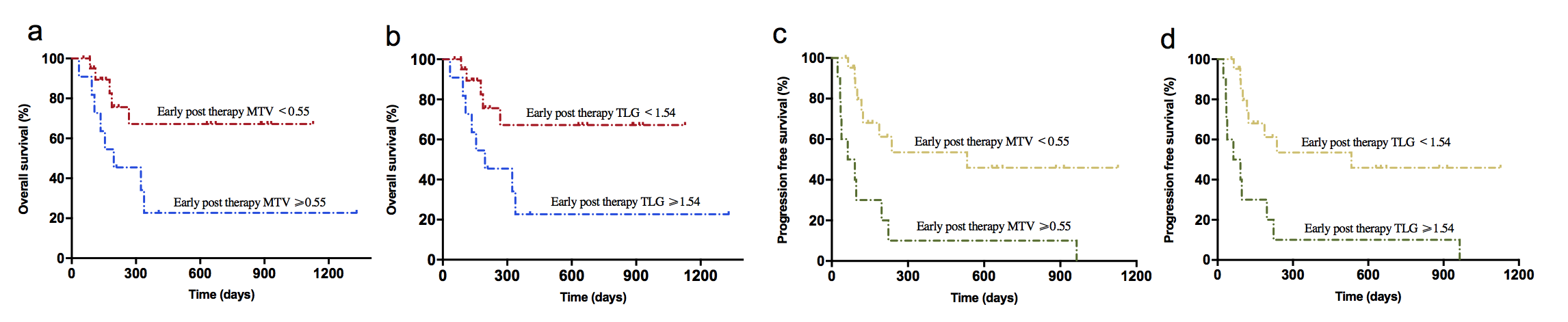 Supplementary Figure 1. Survival curves of lymphoma patients associated with early post-therapy PET-CT metabolic parameters. a. The 1-year OS rate of the early post-therapy MTV＜0.55 (64.8%) group was higher than the early post-therapy MTV≥0.55 group (22.7%) (P=0.042). b. The 1-year OS rate of the early post-therapy TLG＜1.54 (67.2%) group was higher than the early post-therapy TLG≥1.54 group (22.7%) (P=0.028). c. The 1-year PFS rate of the early post-therapy MTV＜0.55 group (53.6%) was higher than the early post-therapy MTV≥0.55 group (0.0%) (P=0.001). d. The 1-year PFS rate of the early post-therapy TLG＜1.54 group (53.6%) was higher than the early post-therapy TLG≥1.54 group (0.0%) (P=0.001).Supplement Table 1. Univariate analyses for factors impacting CRS, PFS and OSSupplementary Table 1. Data were expressed as Hazard ratio (95%CI). P values were tested by the Cox regression model test. (Abbreviations: LDH: lactate dehydrogenase; CRS: cytokine release syndrome; Auto-HSCT: autologous hematopoietic stem cell transplantation; MTV: metabolic tumor volume; TLG: total lesion glycolysis; SUV: standardized uptake value; β2-MG: β2-microglobulin.)Supplement Table 2. Mann-Whitney U test for PEC/CT metabolic parameters and clinical indicators of CRSSupplement Table 2. Data were described as median (IQR). P-values were tested by the Mann-Whitney U test. (Abbreviations: CRP: C reactive protein; MTV: metabolic tumor volume; TLG: total lesion glycolysis; SUV: standardized uptake value.)Supplement Table 3. Mann-Whitney U test for PEC/CT metabolic parameters and clinical indicators of coagulation disorderSupplement Table 3. Data were described as n (%) or median (range). P-values were tested by the Chi-Square test or Mann-Whitney U test. (Abbreviations: PT: prothrombin time; APTT: activated partial prothrombin time; INR: international normalized ratio; TLG: total lesion glycolysis; SUV: standardized uptake value.FactorsHazard ratio (95% CI)P-valueCRSGender1.500 (0.264, 8.523)0.647Age0.978 (0.916, 1.044)0.500No. of prior therapy0.718 (0.497, 1.038)0.079No. of prior relapse0.121 (0.014, 1.028)0.053No. of extralymphadenopathy1.524 (0.910, 2.555)0.110LDH before lymphodepletion (U/L)1.001 (0.995, 1.006)0.842β2-MG before lymphodepletion (ug/L)0.999 (0.997, 1.000)0.069Ann Abor stagingStage II vs. Stage III. Stage IV0.960 (0.223, 4.134)0.956IPI scores 3.607 (0.958, 13.589)0.058CAR T-cell dose (×106/kg)1.342 (0.932, 1.932)0.114Baseline MTV (cm3)1.001 (0.999, 1.003)0.356Baseline TLG1.000 (1.000, 1.000)0.237Baseline SUV1.481 (1.030, 2.030)0.034Progression free survivalGender0.950 (0.407, 2.215)0.905Age0.977 (0.944, 1.012)0.194No. of prior therapy0.932 (0.830, 1.047)0.234Refractory typePrimary refractory vs. Refractory to second line or relapse after Auto-HSCT0.735 (0.286, 1.888)0.522Auto-HSCT before CAR-T cell therapy1.576 (0.613, 4.054)0.345No. of prior relapse0.634 (0.318, 1.264)0.196No. of extralymphadenopathy1.602 (1.212, 2.118)0.001LDH before lymphodepletion (U/L)1.002 (0.999, 1.004)0.139β2-MG before lymphodepletion (ug/L)    1.000 (0.999, 1.000)0.769Ann Abor stagingStage II vs. Stage III. Stage IV3.251 (1.235, 8.554)0.017IPI scores 1.429 (0.943, 2.167)0.088CAR T-cell dose (×106/kg)1.019 (0.858, 1.210)0.830Treatment responseCR vs. PR+NR0.426 (0.183, 0.993)0.048Grade of CRS1.140 (0.697, 1.865)0.600Baseline MTV (cm3)1.000 (0.999, 1.002)0.736Baseline TLG1.000 (1.000, 1.000)0.873Baseline SUV 0.947 (0.784, 1.143)0.569Early MTV after CAR-T cell therapy1.001 (1.000, 1.002)0.041Early TLG after CAR-T cell therapy1.000 (1.000, 1.000)0.021Early SUV after CAR-T cell therapy1.324 (1.061, 1.652)0.013Overall survivalGender0.395 (0.122-1.280)0.121Age0.979 (0.940, 1.020)0.308No. of prior therapy0.854 (0.724-1.009)0.064Refractory typePrimary refractory vs. Refractory to second line or relapse after Auto-HSCT0.507 (0.169, 1.518)0.225Auto-HSCT before CAR-T cell therapy1.098 (0.305, 3.952)0.887No. of prior relapse0.396 (0.155, 1.009)0.052No. of extralymphadenopathy1.934 (1.298, 2.908)0.001LDH before lymphodepletion (U/L)1.002 (0.999, 1.004)0.250β2-MG before lymphodepletion (ug/L)1.000 (0.999, 1.001)0.922Ann Abor stagingStage II vs. Stage III. Stage IV 3.231 (0.901, 11.584)0.072Risk stratification Low- vs. Intermediate- vs. High-risk2.912 (1.157, 7.330)0.023CAR T-cell dose (×106/kg)1.154 (0.923, 1.443)0.208Treatment responseCR vs. PR+NR0.239 (0.074, 0.767)0.016Grade of CRS2.496 (1.209, 5.152)0.013Baseline MTV (cm3)1.000 (0.998, 1.002)0.900Baseline TLG1.000 (1.000, 1.000)0.876Baseline SUV1.069 (0.863, 1.324)0.541Early MTV after CAR-T cell therapy1.000 (1.000, 1.001)0.002Early TLG after CAR-T cell therapy1.000 (1.000, 1.000)0.002Early SUV after CAR-T cell therapy1.498 (1.128, 1.991)0.005clinical indicators Baseline MTV≥ 26.37 cm3 group(N=26)Baseline MTV＜26.37 cm3 group(N=11)P valueMaximum IL-2, pg/ml3.4 (1.4, 7.1)1.4 (0.1, 4.6)0.080Maximum IL-6, pg/ml645.6 (161.2, 3335.9)                        13.1 (6.4, 80.9)0.002Maximum IL-10, pg/ml23.8 (7.7, 41.8)                        15.3 (4.6, 36.8)0.492Maximum IFN-γ, pg/ml54.5 (15.2, 249.6)                         2.2 (0.1, 10.6)0.005Maximum TNF- α, pg/ml8.2 (1.7, 30.2)                         0.9 (0.1, 5.5)0.016Maximum ferritin, ng/ml1228.2 (627.6, 2313.2)                     380.8 (205.2, 625.6)0.003Maximum CRP, mg/L82.7 (31.1, 150.2)                       6.5 (3.1, 24.5)＜0.001Maximum D-dimer, ng/ml3692.0 (1468.8, 6628.0)                         1205.5 (290.5, 2702.8)0.015Baseline TLG ≥ 78.61 group(N=29)Baseline TLG＜78.61 group(N=8)Maximum IL-2, pg/ml                      3.6 (1.4, 7.3)0.3 (0.1, 1.7)0.003Maximum IL-6, pg/ml                        613.0 (84.5, 3897.6)    10.3 (4.0, 32.7)＜0.001Maximum IL-10, pg/ml                        25.3 (7.8, 41.8)11.2 (1.6, 22.1)0.122Maximum IFN-γ, pg/ml                        49.0 (7.8, 257.2)0.9 (0.1, 4.7)＜0.001Maximum TNF- α, pg/ml                        7.3 (1.6, 22.8)0.1 (0.1, 1.8)0.005Maximum ferritin, ng/ml                      1194.0 (531.2, 2299.2)           373.5 (131.8, 866.7)0.036Maximum CRP, mg/L                        80.5 (28.9, 148.2)  7.1 (3.0, 21.7)0.001Maximum D-dimer, ng/ml                        3210.0 (1463.5, 7009.0)             529.0 (175.0, 1611.0)0.002Baseline SUV ≥ 4.36 group(N=26)Baseline SUV＜4.36 group(N=11)Maximum IL-2, pg/ml                        4.2 (1.6, 7.3)0.5 (0.1, 1.7)0.002Maximum IL-6, pg/ml                        645.6 (175.1, 3335.9)       13.12 (6.4, 53.1)0.001Maximum IL-10, pg/ml                             26.1 (7.8, 46.1)     10.8 (2.0, 25.4)0.079Maximum IFN-γ, pg/ml                         76.0 (15.3, 360.6)2.2 (0.1, 10.3)＜0.001＜0.001Maximum TNF- α, pg/ml                        7.2 (1.3, 22.0) 1.2 (0.1, 5.9)0.086Maximum ferritin, ng/ml                        99.1 (33.1, 150.2)             381.9 (205.2, 657.3)0.006Maximum CRP, mg/L                        4441.5 (2018.5, 7945.5)    10.3 (3.1, 24.5)＜0.001Maximum D-dimer, ng/ml                        2375.0 (1334.0, 5915.0)                1152.5 (290.5, 1791.8)＜0.001Baseline MTV≥ 26.37 cm3 group(N=26)Baseline MTV＜26.37 cm3 group(N=11)P valueCoagulation disorder, n(%)25 (96.2%)6 (54.5%)0.015Maximum PT, s13.5 (11.7, 19.7)11.9 (10.8, 24.6)0.010Maximum APTT, s35.4 (27.9, 83.5)                         28.4 (20.7, 71.7)0.005Maximum INR1.1 (1.0, 1.6)                        1.0 (0.9, 2.2)0.004Maximum D-dimer, ng/ml3692.0 (382.0, 88000.0)                        1205.5 (170.0, 80596.0)0.015Minimum PLT, *10^9/L67.5 (9.0, 212.0)                        125.0 (7.0, 211.0)0.094Baseline TLG ≥ 78.6 group(N=29)Baseline TLG＜78.6 group(N=8)Coagulation disorder, n(%)                    28 (96.6%)3 (37.5%)0.003Maximum PT, s                    13.4 (11.7, 24.6)11.6 (10.8, 14.8)0.007Maximum APTT, s                      35.3 (24.5, 83.5)    28.0 (20.7, 35.2)0.002Maximum INR                      1.1 (1.0, 2.2)1.0 (0.9, 1.3)0.014Maximum D-dimer, ng/ml                      3210.5 (382.0, 88000.0)            529.0 (170.0, 4055.0)0.002Minimum PLT, *10^9/L                      72.0 (9.0, 212.0)128.0 (7.0, 211.0)0.073Baseline SUV ≥ 4.36 group(N=26)Baseline SUV＜4.36 group(N=11)Coagulation disorder, n(%)                      25 (96.2%)6 (54.5%)0.015Maximum PT, s                     13.5 (11.7, 24.6)12.1 (10.8, 14.8)0.011Maximum APTT, s                     36.8 (27.9, 83.5)                        28.2 (20.7, 35.3)＜0.001Maximum INR                         1.1 (1.0, 2.2)1.1 (0.9, 1.3) 0.012Maximum D-dimer, ng/ml                     4441.5 (382.0, 88000.0)                        1152.5 (170.0, 4055.0)＜0.001Minimum PLT, *10^9/L                     61.0 (9.0, 212.0)142.0 (7.0, 211.0) 0.002